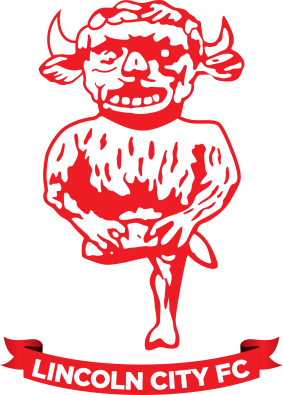 Lincoln City FC Youth AcademyGRASSROOT FESTIVAL 2019 REGISTRATION FORMPlease note: that only one entry will be permitted per clubThe information contained in this form will not be shared with any third parties..www.lincolncityyouthacademy.co.ukClub NameAge GroupCoach NamePlayer Name No.1Player First Name:                                      Player Last Name: Player First Name:                                      Player Last Name: Player First Name:                                      Player Last Name: Player Name No.2Player First Name:                                      Player Last Name: Player First Name:                                      Player Last Name: Player First Name:                                      Player Last Name: Player Name No.3Player First Name:                                      Player Last Name: Player First Name:                                      Player Last Name: Player First Name:                                      Player Last Name: Player Name No.4Player First Name:                                      Player Last Name: Player First Name:                                      Player Last Name: Player First Name:                                      Player Last Name: Player Name No.5 Player First Name:                                      Player Last Name: Player First Name:                                      Player Last Name: Player First Name:                                      Player Last Name: Player Name No.6Player First Name:                                      Player Last Name: Player First Name:                                      Player Last Name: Player First Name:                                      Player Last Name: Player Name No.7Player First Name:                                      Player Last Name: Player First Name:                                      Player Last Name: Player First Name:                                      Player Last Name: Player Name No.8Player First Name:                                      Player Last Name: Player First Name:                                      Player Last Name: Player First Name:                                      Player Last Name: Player Name No.9Player First Name:                                      Player Last Name: Player First Name:                                      Player Last Name: Player First Name:                                      Player Last Name: Player Name No.10 Player First Name:                                      Player Last Name: Player First Name:                                      Player Last Name: Player First Name:                                      Player Last Name: Town/CityHome Venue Post CodeContact Tel:Alternative Tel:Contact Email: